_______________’s August Calendar         
PARENTS, PLEASE INITIAL DAILY.Monday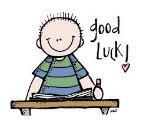 TuesdayWednesdayThursdayFriday7*First Full Day of School!Day 1 8*Last day for parents to walk students to classDay 2 9Day 3 10Day 4 11*Snack CartDay 5 14 *PTO Membership Drive beginsDay 6 15Day 7 16Day 1 17*5th Grade Open House (Girls 5-5:30; Boys 6-6:30)Day 2 18*Snack CartDay 3 21*T-shirt sales beginDay 4 22Day 5 23Day 6 24*Marco’s Pizza Night*PTO Meeting (6:00)Day 7 25*Snack CartDay 1 28Day 2 29Day 3 30Day 4 31*PTO Membership Drive endsDay 5 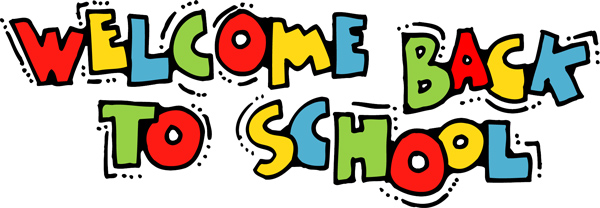 C o n d u c tC o n d u c tC o n d u c tC o n d u c tC o n d u c tC o n d u c tC o n d u c tNote:  Every time your child earns an S-, N, or U for the day, TRACK points are accumulated.  
If no conduct is recorded, then your child received an “S” for the day!  
S- = 1 point      N = 2 points      U = 3 points
Conduct grades will be calculated as follows based on the number of TRACK points earned:  
Progress Reports: 0-5 (S)  6-10 (N)  11+ (U)          Report Cards: 0-10 (S)  11-20 (N)   21+ (U)Note:  Every time your child earns an S-, N, or U for the day, TRACK points are accumulated.  
If no conduct is recorded, then your child received an “S” for the day!  
S- = 1 point      N = 2 points      U = 3 points
Conduct grades will be calculated as follows based on the number of TRACK points earned:  
Progress Reports: 0-5 (S)  6-10 (N)  11+ (U)          Report Cards: 0-10 (S)  11-20 (N)   21+ (U)Note:  Every time your child earns an S-, N, or U for the day, TRACK points are accumulated.  
If no conduct is recorded, then your child received an “S” for the day!  
S- = 1 point      N = 2 points      U = 3 points
Conduct grades will be calculated as follows based on the number of TRACK points earned:  
Progress Reports: 0-5 (S)  6-10 (N)  11+ (U)          Report Cards: 0-10 (S)  11-20 (N)   21+ (U)Note:  Every time your child earns an S-, N, or U for the day, TRACK points are accumulated.  
If no conduct is recorded, then your child received an “S” for the day!  
S- = 1 point      N = 2 points      U = 3 points
Conduct grades will be calculated as follows based on the number of TRACK points earned:  
Progress Reports: 0-5 (S)  6-10 (N)  11+ (U)          Report Cards: 0-10 (S)  11-20 (N)   21+ (U)Note:  Every time your child earns an S-, N, or U for the day, TRACK points are accumulated.  
If no conduct is recorded, then your child received an “S” for the day!  
S- = 1 point      N = 2 points      U = 3 points
Conduct grades will be calculated as follows based on the number of TRACK points earned:  
Progress Reports: 0-5 (S)  6-10 (N)  11+ (U)          Report Cards: 0-10 (S)  11-20 (N)   21+ (U)Note:  Every time your child earns an S-, N, or U for the day, TRACK points are accumulated.  
If no conduct is recorded, then your child received an “S” for the day!  
S- = 1 point      N = 2 points      U = 3 points
Conduct grades will be calculated as follows based on the number of TRACK points earned:  
Progress Reports: 0-5 (S)  6-10 (N)  11+ (U)          Report Cards: 0-10 (S)  11-20 (N)   21+ (U)Note:  Every time your child earns an S-, N, or U for the day, TRACK points are accumulated.  
If no conduct is recorded, then your child received an “S” for the day!  
S- = 1 point      N = 2 points      U = 3 points
Conduct grades will be calculated as follows based on the number of TRACK points earned:  
Progress Reports: 0-5 (S)  6-10 (N)  11+ (U)          Report Cards: 0-10 (S)  11-20 (N)   21+ (U)Mrs. Smith’s Related Arts ScheduleMrs. Smith’s Related Arts ScheduleMrs. Smith’s Related Arts ScheduleMrs. Smith’s Related Arts ScheduleMrs. Smith’s Related Arts ScheduleMrs. Smith’s Related Arts ScheduleMrs. Smith’s Related Arts ScheduleDay 1Day 2Day 3Day 4Day 5Day 6Day 7PEComputerPEMusicHealthLibraryArt